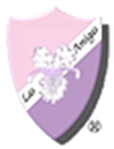 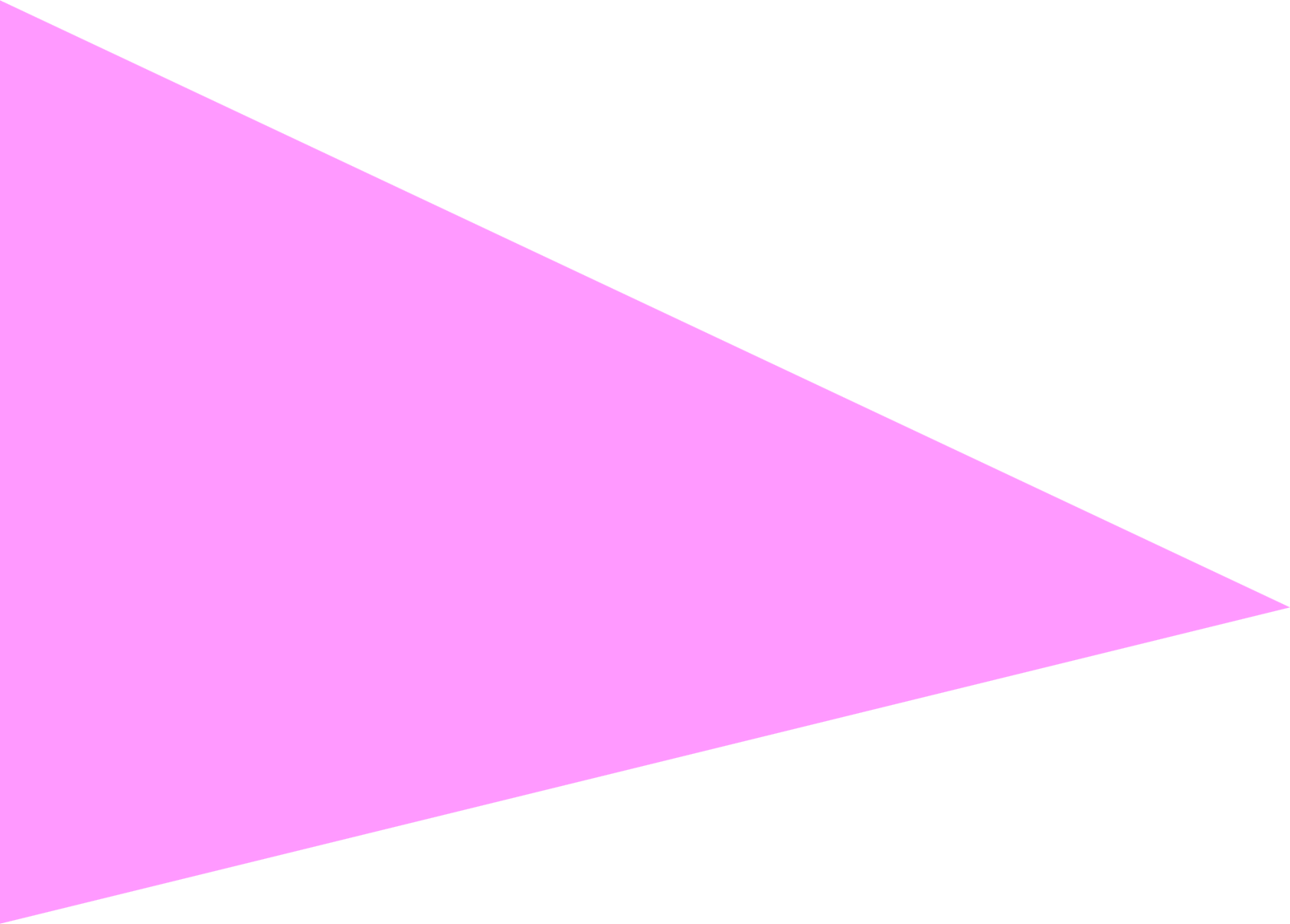 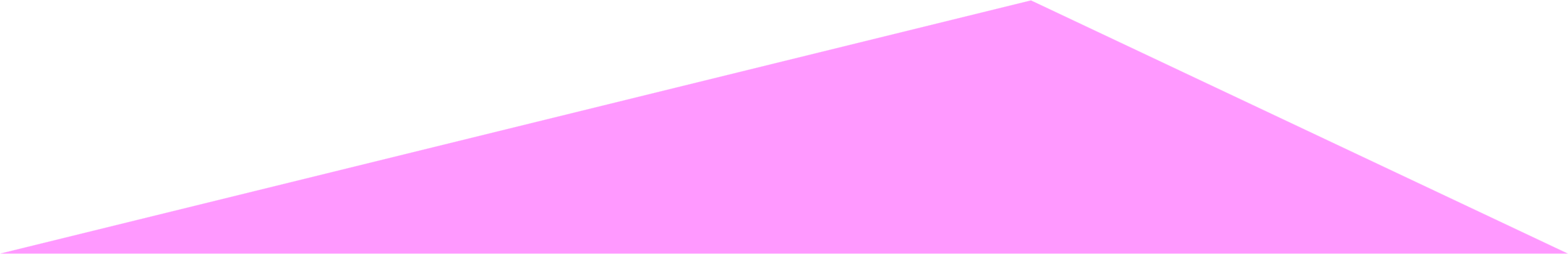 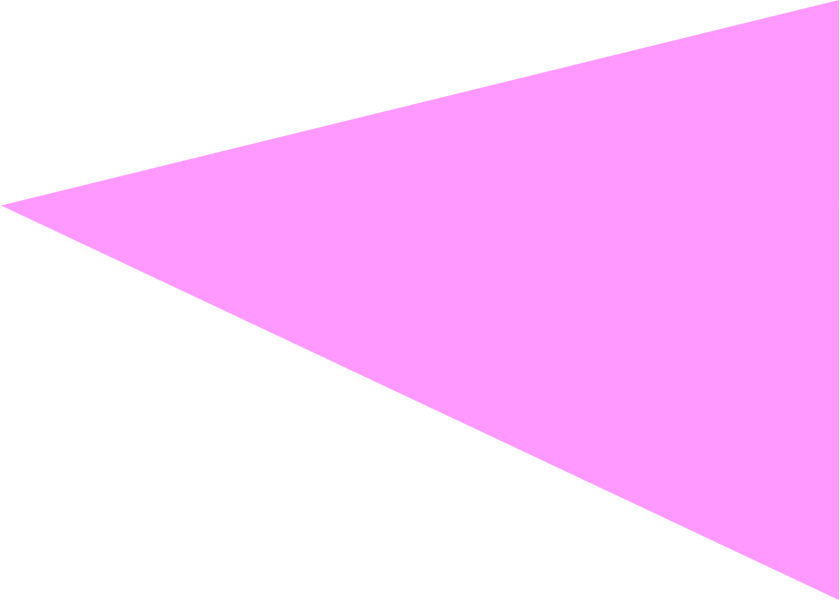 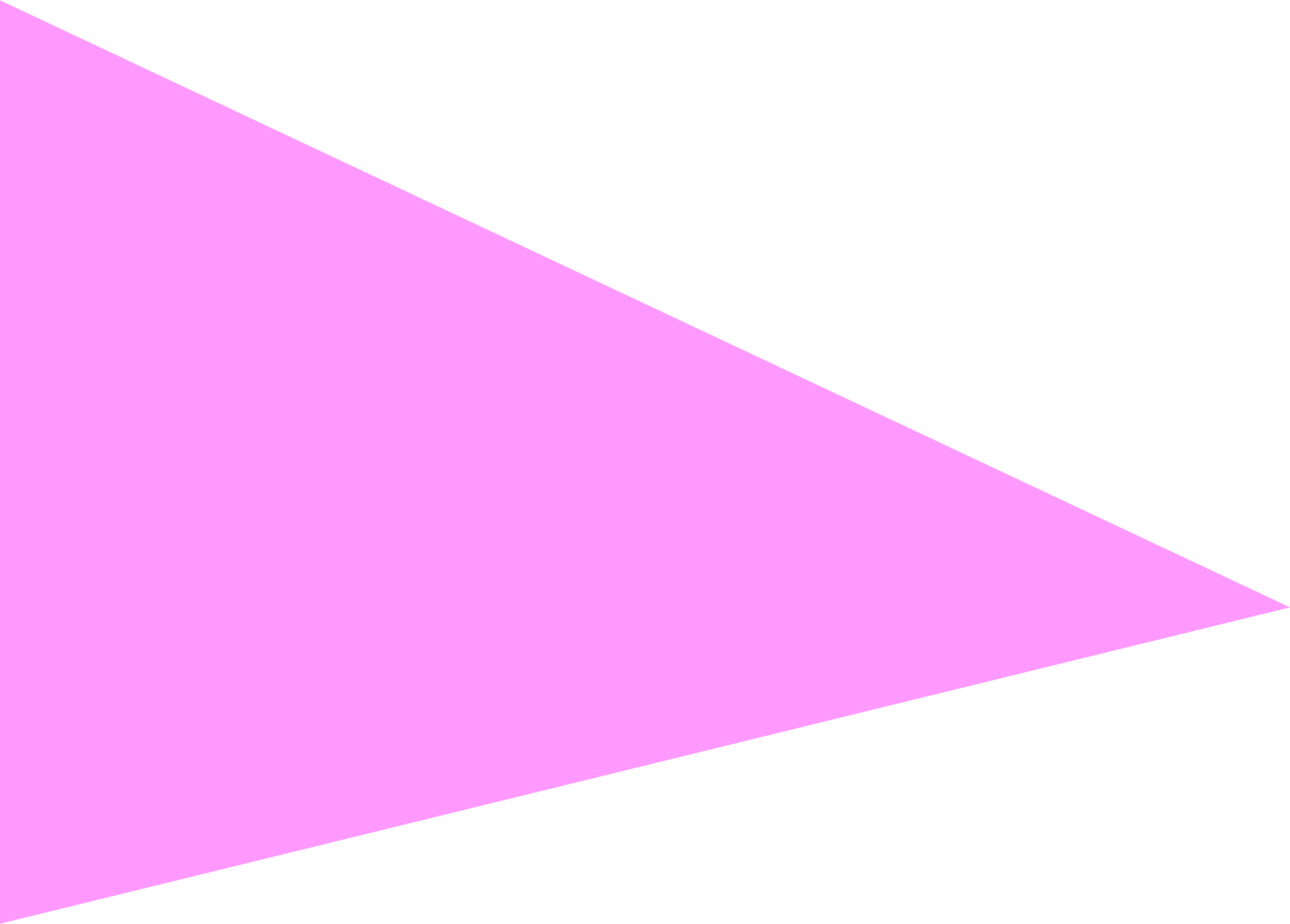 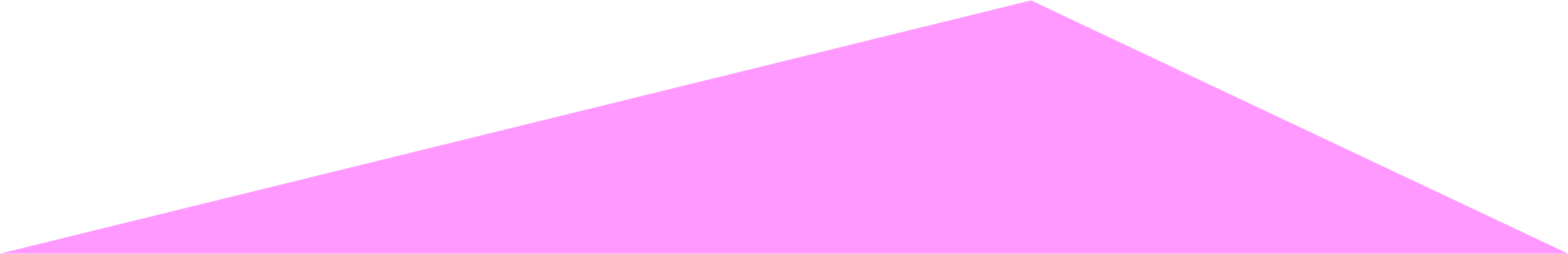 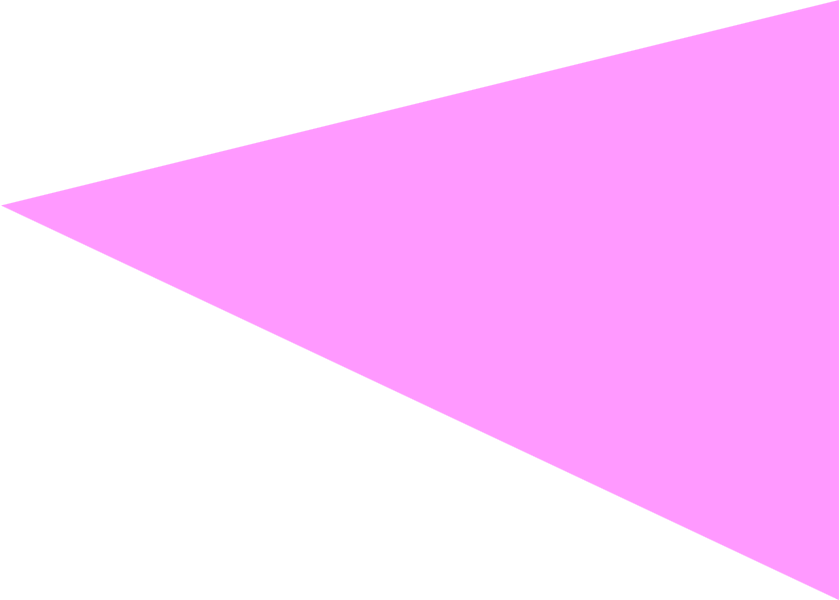      Las Amigas, Incorporated Conclave 2023 (June 21-25, 2023)REGISTRATION FORMMember’s Name: ___________________________________Chapter: ___________________________Address: __________________________________________________________________________Phone: ______________________________________E-mail: ______________________________________National Officer          Yes______      No______Chapter President      Yes______      No______Chapter Delegate       Yes______      No______   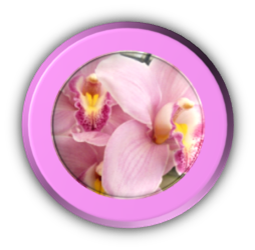 Arrival Date: ___________________________Dietary Needs: ______________________ T-shirt Size_________________________Registration Fee $350 (All members in attendance must pay full registration)Personality Color Party Book Cost $20.00Check_______________PayPal_______________Non-Member Registration Fee $300.00Guest’s Name:_____________________________________T-shirt Size_________________________Check_______________PayPal ______________PayPal code @lasamigasincFee 3%Greensboro Chapter, Host ChapterSoutheast Region, Host RegionEmbassy Suites, Greensboro, NCTheme: “Power of the Past - Force of the Future”Send all fees to Tara Wilson- McGeeNational Financial SecretaryPost Office 712Carrollton, VA 23314Deadline April 30, 2023Late Fee $50.00